US War in Afghanistan BackgroundIntervention in Afghan civil war after 9/11 attacks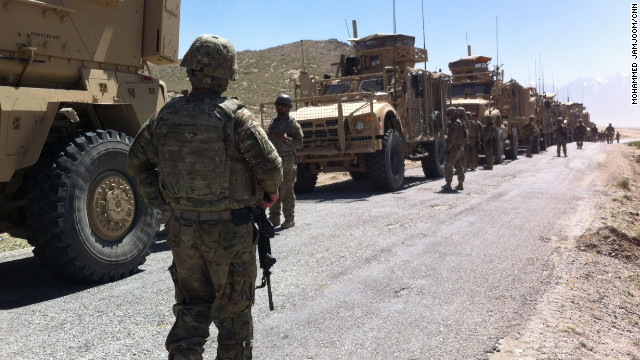 Goals were to dismantle Al-Qaeda: an Islamic terrorist organization, and to remove the Taliban: an Islamic fundamentalist regime, from power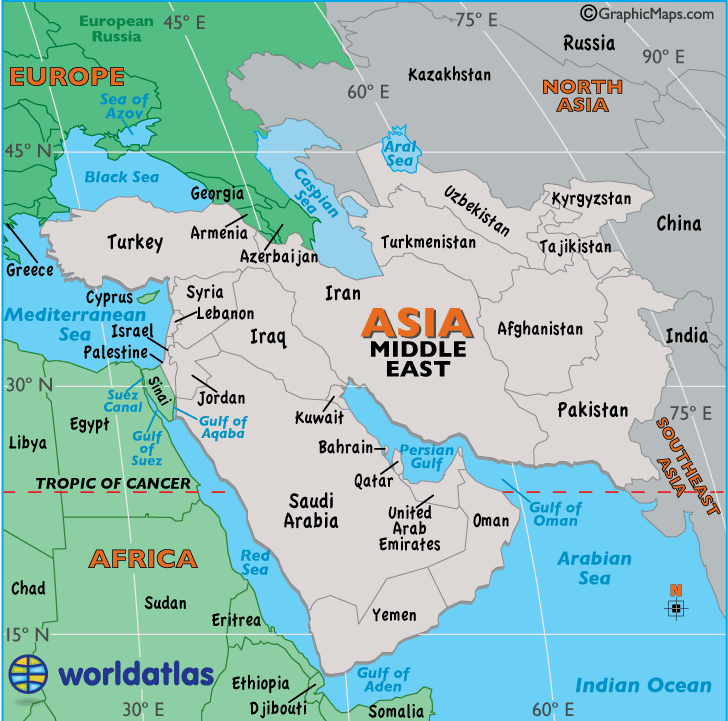 Soviet/Afghan WarSoviet version of the Vietnam WarSoviets had superior weaponry, but no home field advantageWar fought from 1978-1992 between the Mujahidin: anti-Communist Muslims and Afghan/Soviet forces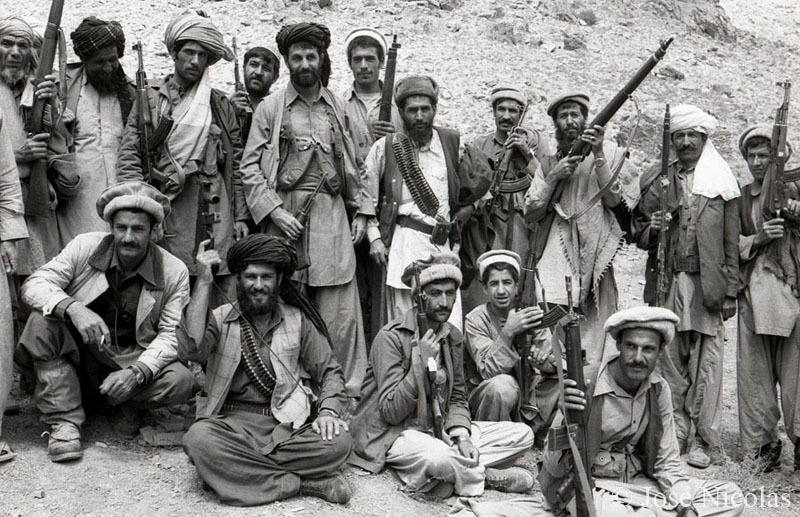 Soviets wanted a Communist gov’t in AfghanistanUS responded by supporting Muslim rebelsSoviets widely controlled the cities, while the rebels controlled the mountainous countrysideSoviet presence angered many Afghans and led them to support the Mujahidin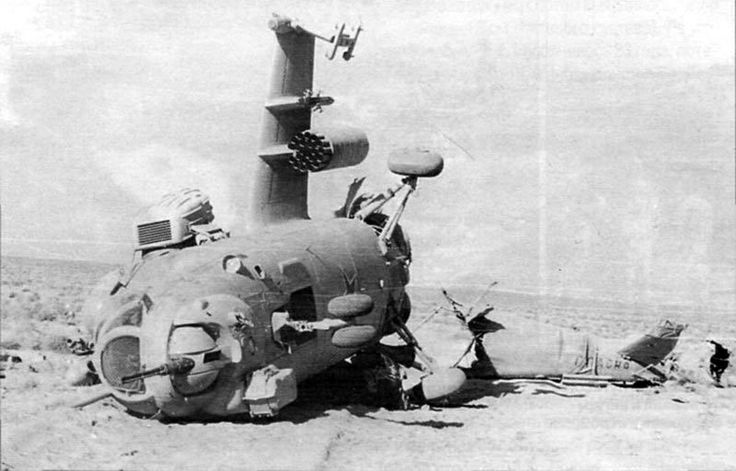 The war was a stalemate, thus Soviet forces withdrewThis led to a divided nation, setting the stage for the Taliban to seize powerImpact on Afghanistan5 million became refugees in other nationsMuch of the land was destroyed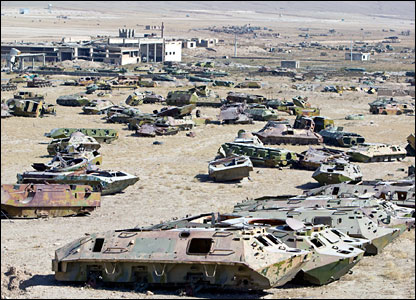 Soviets left hundreds of thousands landmines behindAl-Qaeda was able to operate in AfghanistanMujahidin leaders were unable to unite the various groups within AfghanistanDifferent areas were controlled by various warlords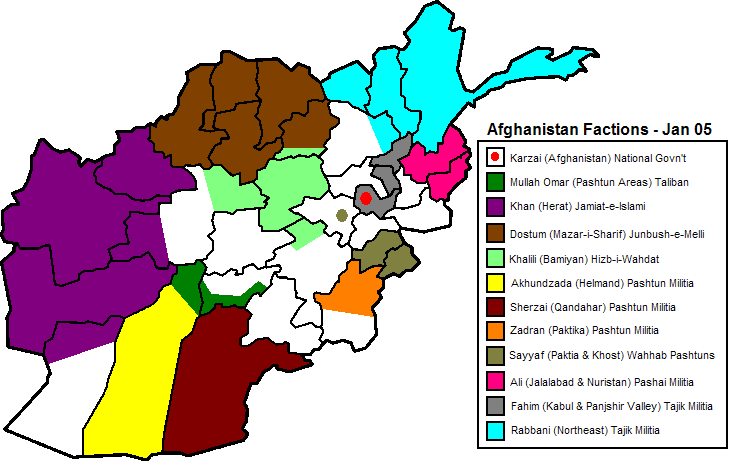 This led to a divided nation, setting the stage for the Taliban to seize powerThe TalibanTaliban means “students”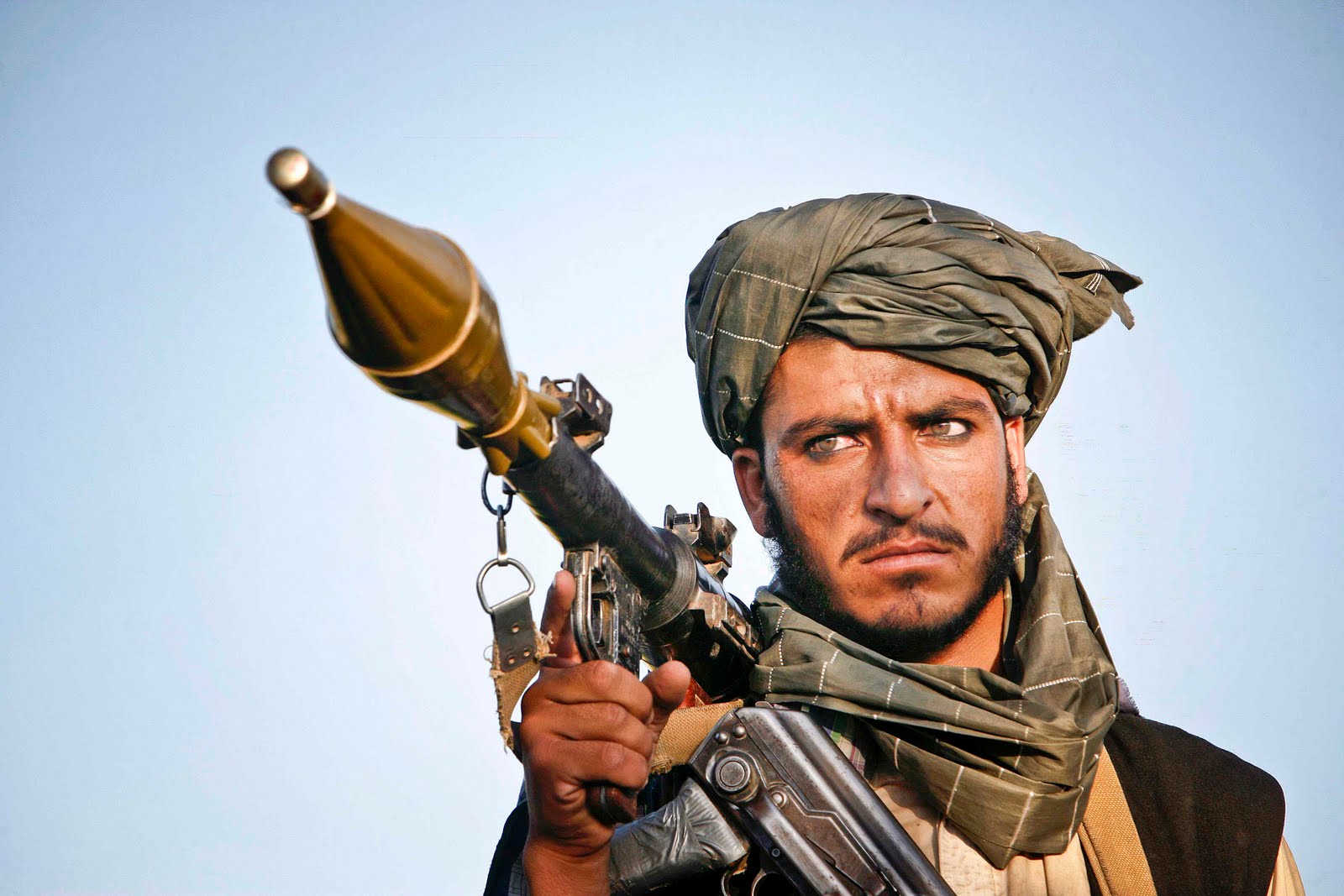 Ruled Afghanistan from 1996 to 2001 with support from PakistanBelieved in strict interpretation of Islamic lawKnown for being incredibly brutal to womenWomen were forced out of school and faced death if educatedResponsible for countless deaths due to ethnic cleansing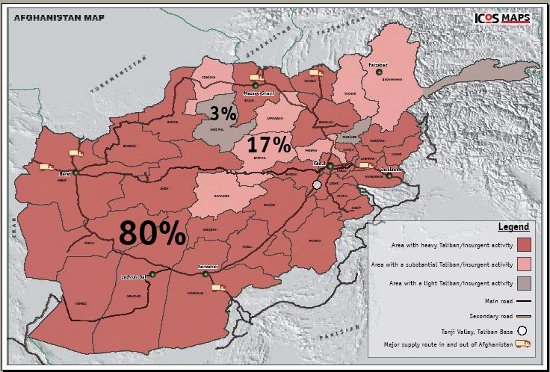 US supported the Taliban prior to 1996, as they were anti-Iranian